ME X00SUMMER PRACTICE REPORTCOMPANY NAMEByName SurnameIDSemester-Year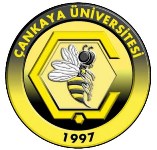 Main report submitted toMechanical Engineering Department of 
Çankaya Universityin full fulfillment of the requirement for ME X00 Summer Practice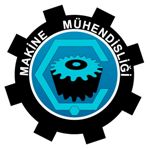 